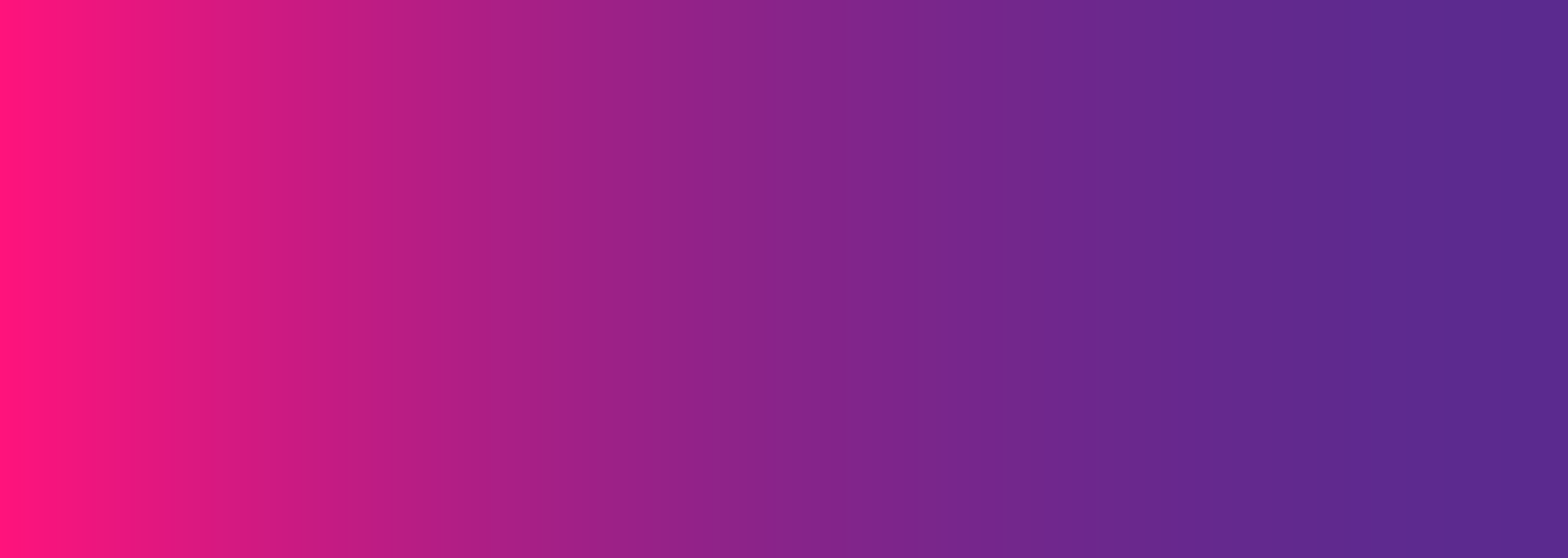 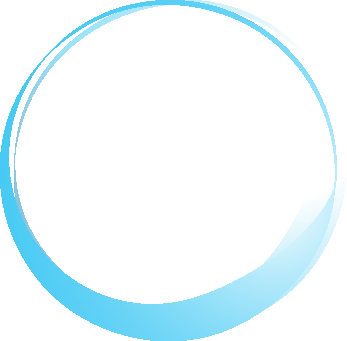 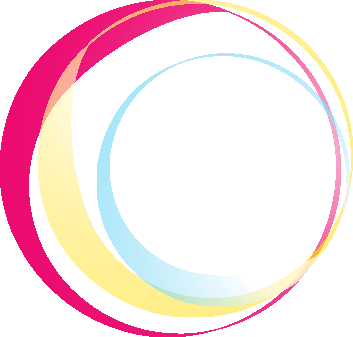 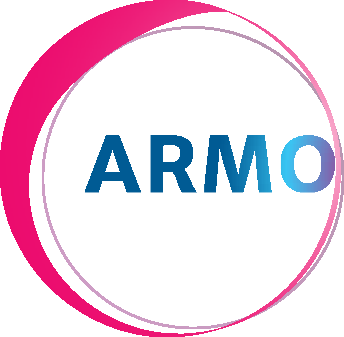 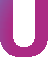 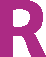 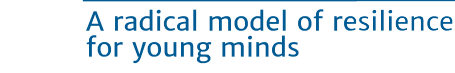 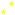 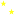 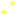 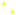 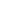 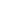 www.armourproject.euGuide du formateurAtelier de Pensée CritiqueContribuer à prévenir la radicalisation en apprenant à doter les jeunes de compétences de pensée critiquePublié en mai 2021Le contenu de cette publication relève de la seule responsabilité des auteurs et ne peut aucunement être considéré comme reflétant le point de vue de la Commission européenne.Ce projet a été financé par le Fonds de l'Union européenne pour la sécurité intérieure — Police, en vertu de l'accord de subvention n ° 823683.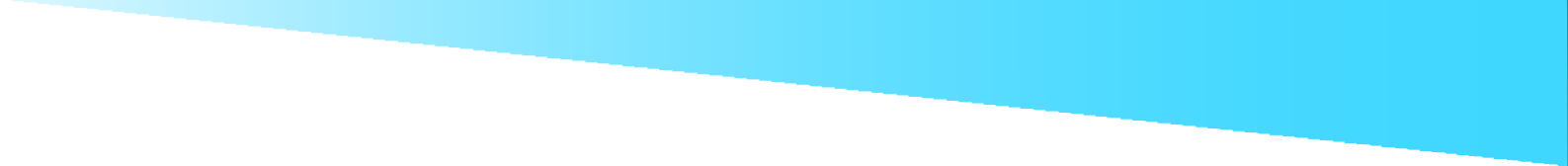 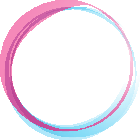 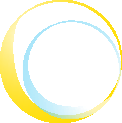 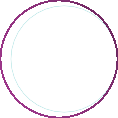 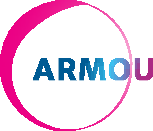 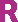 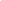 Table des matières	Présentation de l’atelier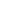 Atelier pratique « Pensée critique »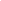 Pourquoi enseigner la pensée critique ? La rationalité du Guide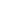 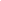 Compétences clés 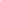 Méthodologie      Scénario de l’atelier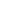 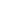 Sujet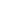 Public cible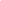 Questions de base à répondre Concepts de base à adresser Enseignements clés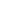 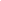 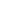 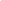 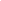 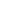 Exercices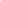 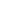 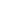 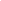 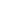 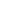 Autres ressources LogistiqueRéférences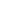 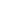 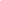 Exercices		 #1 Essayez une phrase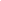 #2 Jeu de rôle dans une situation de conflit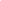 #3 Pensée critique par rapport à la facilité des solutions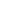 #4 Une liste de contrôle pour le raisonnement #5 Toupie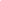 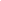 #6 L’exercice des 6 questions 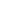 #7 Discussion dirigée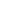 #8 Les six étapes de la pensée critique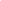 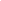 Présentation de l’atelier	La définition la plus fondamentale de la pensée est très simple et intuitive : tous les humains pensent. Mais la pensée critique commence lorsque nous commençons à penser à notre pensée en vue de l'améliorer (Paul & Elder, 2014, p. 6).La pensée critique peut être analysée comme ayant deux composantes : (1) un ensemble de compétences de génération et de traitement d'informations et de convictions, et (2) l'habitude, basée sur l'engagement intellectuel, d'utiliser ces compétences pour guider le comportement. Elle est donc à opposer avec : (1) la simple acquisition et conservation de l'information seule, parce qu'elle implique un mode particulier de recherche et de traitement de l'information ; (2) la simple possession d'un ensemble de compétences, parce qu'elle implique leur utilisation continue ; et (3) la simple utilisation de ces compétences (« comme exercice ») sans acceptation de leurs résultats.Ce Guide a été conçu comme un outil à utiliser dans l'atelier pratique dédié au développement de compétences de pensée critique pour les enfants et les jeunes dans des environnements vulnérables, afin de développer leur capacité de pensée autoguidée et autodisciplinée qui tente de raisonner de manière équitable.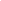 Atelier pratique « Pensée critique »Pourquoi enseigner la pensée critique ?En apprenant à penser de manière critique, nous apprenons à rechercher la « vérité » sur nos propres préjugés, à persister dans les défis, à évaluer notre propre pensée de manière équitable et à abandonner le raisonnement erroné pour des façons de penser nouvelles et plus valides.Pourquoi la pensée critique est-elle importante pour aborder la polarisation sociétale causée par l'adoption et la propagation d'idéologies extrémistes ? Parce qu'il permet aux jeunes de penser de manière indépendante, de donner un sens au monde sur la base de leur expérience et de leurs observations personnelles, et de prendre ainsi des décisions cruciales en connaissance de cause. À ce titre, ils acquièrent de la confiance et la capacité d'apprendre de leurs erreurs en bâtissant une vie productive et réussie.La rationale du GuideCe Guide vise à fournir les programmes et le contenu réel de l'atelier pratique dédié aux techniques de pensée critique sous la forme de jeux, d'exercices et de techniques innovants à adopter pour travailler avec les enfants et les jeunes dans des environnements vulnérables, afin de développer leur capacité de pensée critique.Penser ou raisonner implique de relier objectivement les convictions actuelles avec des preuves déterminant une personne à former de nouvelles convictions et opinions. En comparaison, la pensée critique est un acte délibéré métacognitif (penser à la pensée) et cognitif (penser) par lequel une personne réfléchit sur la qualité du processus de raisonnement simultanément tout en raisonnant à une conclusion. Le penseur a deux objectifs tout aussi importants : trouver une solution et améliorer la façon dont il raisonne (Moore, 2007, p. 2).Les programmes et le contenu de l'atelier devraient être utilisés en corrélation directe avec le matériel d'appui fourni dans le présent document.Compétences clés à développer  Prendre conscience de la nature intrinsèquement imparfaite de la pensée humaine lorsqu'elle n'est pas maîtrisée et diminuer ainsi le pouvoir des tendances humaines égocentriques et socio-centriques.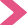   Améliorer les capacités de raisonnement des participants et leur conscience des situations où ils sont victimes d'erreurs de raisonnement, d'irrationalité humaine, de préjugés, de préjugés, de distorsions, de règles sociales et de tabous acceptés sans critique, d'intérêt personnel et d'intérêt direct.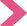   Éviter de penser de manière simpliste sur des questions complexes et s'efforcer de prendre en compte de manière appropriée les droits et les besoins des autres.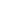 La méthodologieCet atelier pratique est basé sur le développement des connaissances et des compétences à travers le modèle d'enseignement cognitif-comportemental et le modèle d'apprentissage par la pratique. Son objectif principal est de fournir aux apprentis un ensemble essentiel de compétences et de comportements facilement utilisables et adaptables lorsqu'ils ont affaire à de jeunes. Les participants seront également encouragés à apprendre et à reproduire ces techniques chaque fois que cela sera approprié au sein des communautés.L'atelier est conçu pour être utilisé comme un environnement rassurant où les participants peuvent apprendre et expérimenter des moyens alternatifs de répondre aux contextes où des pensées stéréotypées et déraisonnables sont affichées ou vécues par de jeunes individus en relation avec l'isolement social, la polarisation et l'extrémisme. Les participants seront également encouragés à apprendre et à reproduire ces techniques chaque fois que cela sera approprié au sein des communautés.L'atelier propose des techniques qui aident à apprendre aux jeunes à réagir aux stimuli de colère dans des situations concrètes. Il fournit aux professionnels impliqués dans l'interaction avec les jeunes des solutions pour les encourager à contrôler les épisodes de pensée indisciplinée ou irrationnelle, à améliorer la qualité et la profondeur de l'expérience et à identifier leurs propres angles morts et tendances à l'auto-délusion.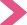 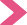 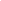 Scénario de atelier pratique	SujetPensée critique – comprendre, apprendre à utiliser, intégrer dans l'interaction professionnelle quotidienne avec les personnes vulnérables à la radicalisation et à la violence les stratégies et les techniques qui peuvent autonomiser les jeunes en évitant de penser de manière simpliste sur des questions complexes et en s'efforçant de prendre en compte de manière appropriée les droits et les besoins des autres personnes concernées.Public cibleLes professionnels de première ligne travaillant avec des jeunes vulnérables à la radicalisation – enseignants, conseillers scolaires, travailleurs sociaux, policiers et agents de sécurité.Questions de base à répondre:Qu’est-ce que la pensée critique?Pouvons-nous améliorer notre capacité de réflexion sur des questions sensibles qui conduisent généralement à des conflits ?  Comment pouvons-nous répondre aux questions de dé-conflit et mieux comprendre les raisons qui se cachent derrière les raccourcis mentaux, les présupposés et les modèles mentaux profondément routiniers ?  Quelle est la relation entre penser et penser à notre façon de penser ?  Quelles sont les meilleures stratégies pour identifier les modèles stéréotypés de pensée et d'action dans votre vie personnelle ?  Quelles sont les meilleures stratégies pour contrer la pensée simpliste et partiale des adolescents vulnérables ?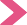   Dans quelle mesure un enseignant ou un travailleur social peut-il aider et où devons-nous nous adresser pour obtenir de l'aide professionnelle (p. ex. thérapie individuelle, thérapie de groupe) ?Concepts de base à adresserLa pensée critique, la pensée stéréotypée, les questions, les préjugés, la pensée hors des sentiers battus, la pensée indépendante.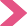 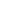 Enseignements clefsReconnaître les signes d'une pensée simpliste et simplifiée en soi et autruiIdentifier les fondements psychologiques de la pensée, comment elle affecte les attitudes et les comportements de l'individu, comment elle peut être améliorée vers des expressions de pensée auto-dirigées, auto-disciplinées, auto-surveillées et auto-correctricesComprendre comment ils peuvent offrir un soutien à court terme et conseiller les personnes en difficulté sur le soutien psychologique dont elles pourraient avoir besoin à long termeDévelopper la responsabilité sociale et les compétences sociales pour aborder les individus avec une pensée stéréotypéeRéfléchir à la façon dont les stratégies et les tactiques utilisées pour aborder la pensée biaisée peuvent être intégrées et adaptées à leur routine professionnelleExercicesTypes d'exercices à développer :  Essayez une phrase Jeu de rôle dans une situation de conflit    Pensée critique par rapport à la facilité de la  solution  Une liste de contrôle pour le raisonnement  toupie  L'exercice des 6 questions  Discussion  dirigée  Les six étapes de la pensée critique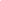 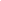 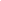 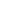 Adapté de (Watanabe-Crockett, 12 Solid Strategies For Teaching Critical Thinking Skills, 2019)Sujet développé par Richards. J. Heuer, Psychology of intelligence analysis, Center for the study of intelligence, CIA, 1999, figure 3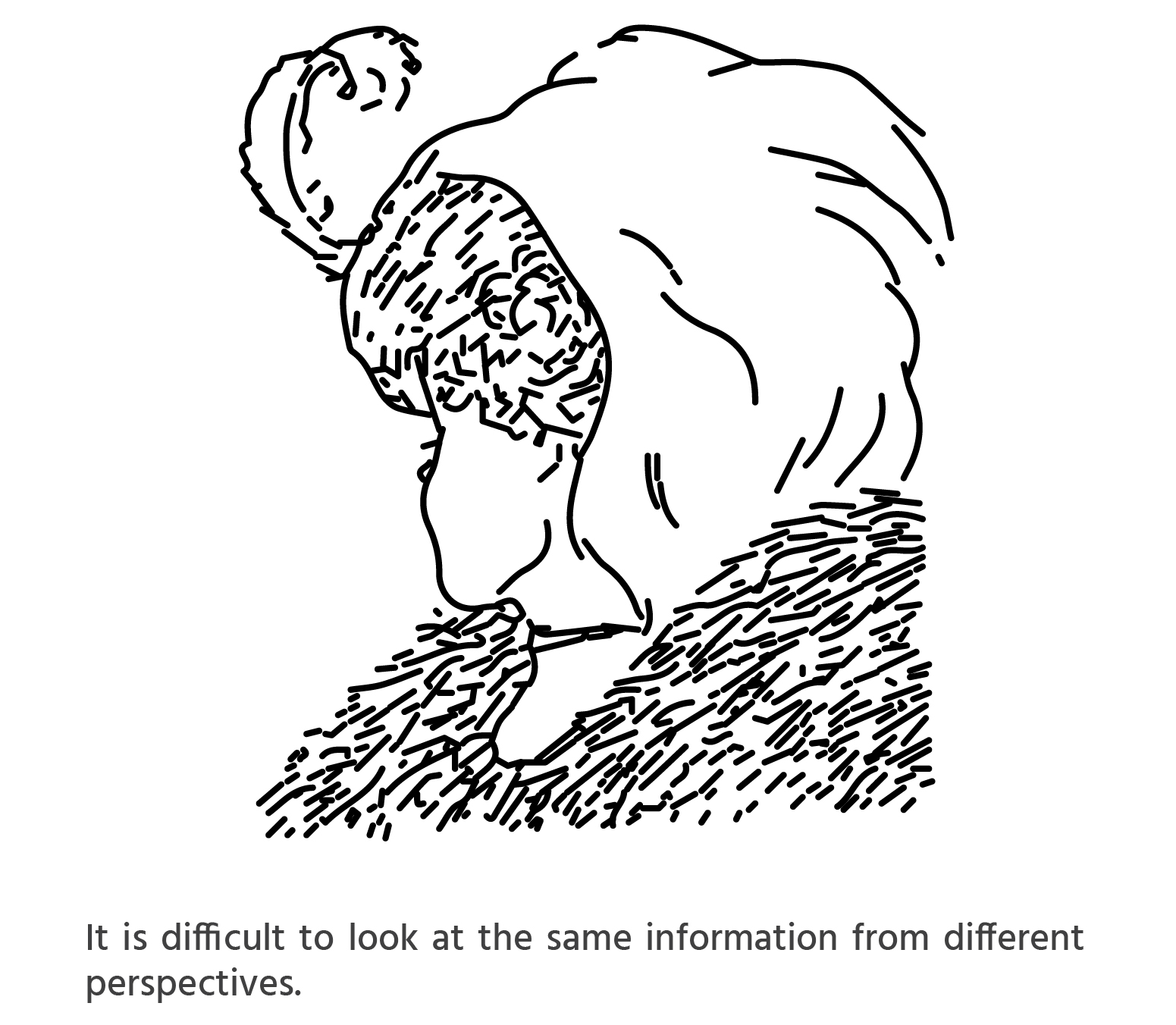 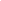 Il est difficile de voir les mêmes informations sous une perspective différenteFig. 1. Perspectives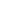 La pensée créative, http://creativethinking.net/different-perspective/#sthash.ZFpbQ5wz.dpbs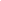 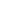 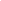 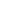 Adapté de (Watanabe-Crockett, 12 Solid Strategies For Teaching Critical Thinking Skills, 2019)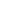 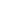 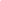 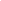 Adapté de (Watanabe-Crockett, The One Critical Thinking and Problem Solving Process Everyone Needs, 2019)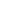 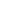 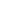 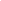 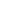 Adapté de (Paul & Elder, 2008, p. 4-6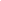 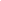 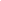 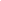 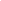 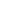 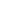 http://ilove2teach.blogspot.com/2012/09/reader-response-freebies.html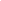 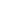 Richards J. Heuer, Psychology of intelligence analysis, Center for the study of intelligence, CIA, 1999, figure 3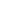 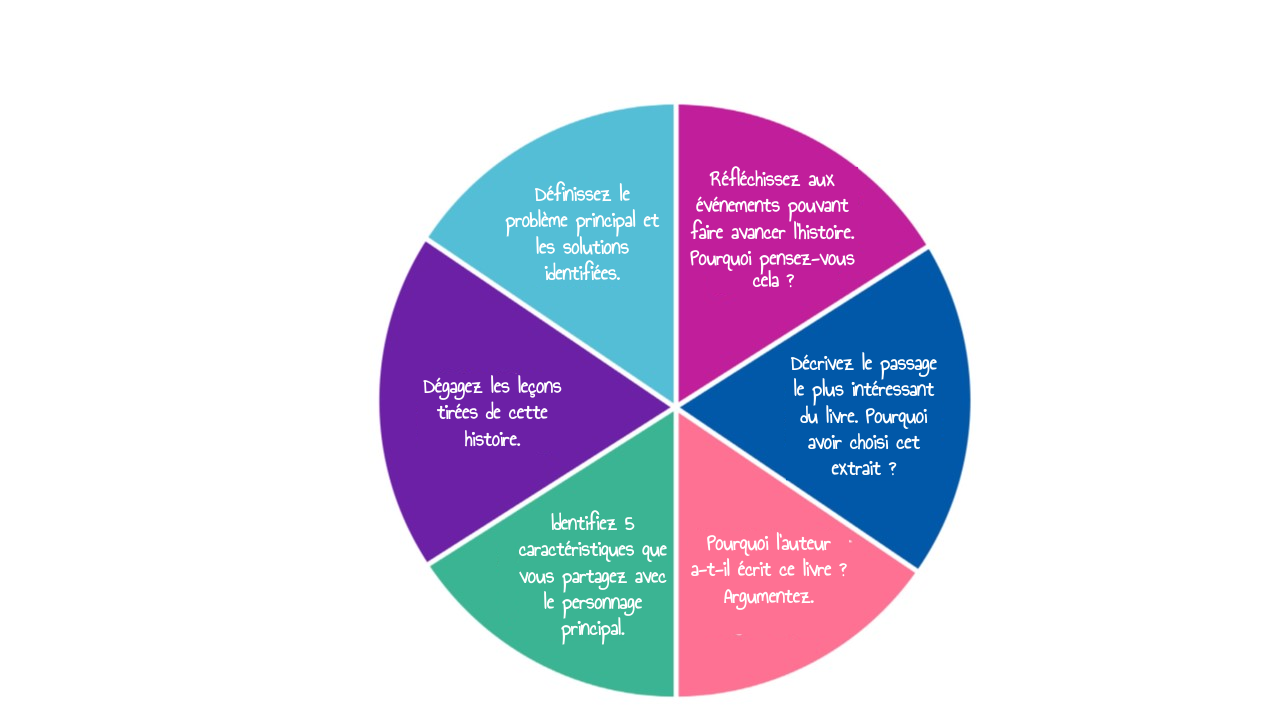 Figure 2. Toupie de fiction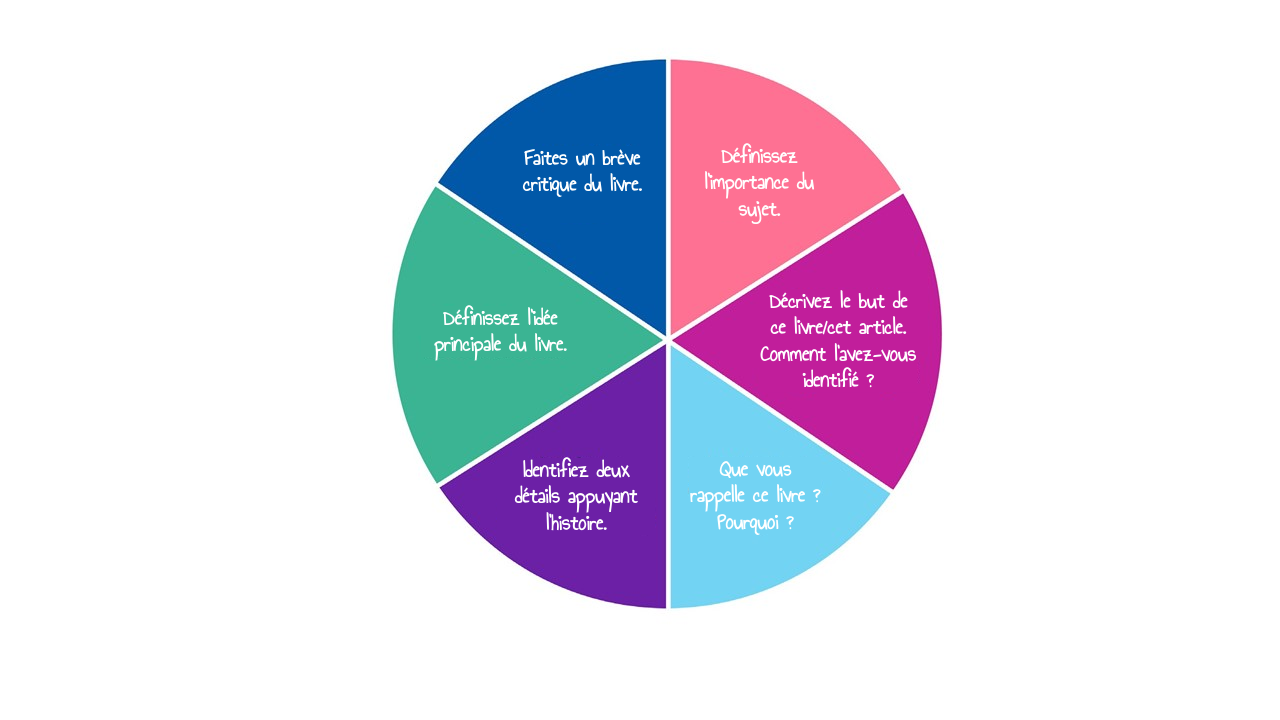 Figure 3. Toupie non friction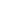 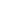 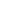 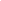 Adapté de Watanabe-Crockett, How to Develop A Critical Thinking Mindset in Elementary Students, 2016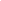 Étapes vers un processus de pensée critique (5WH)Figure 4. Étapes d'un processus de pensée critique (5WH)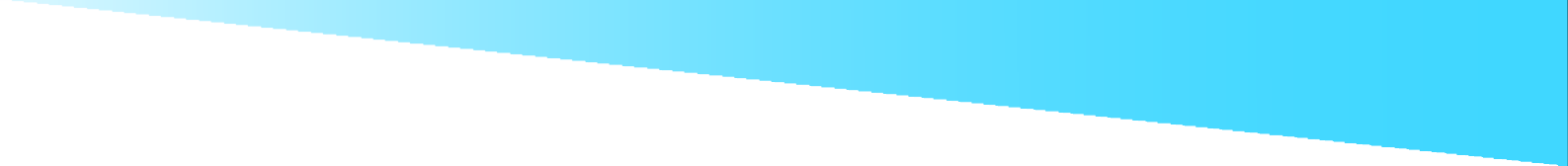 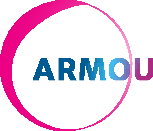 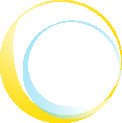 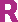 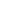 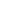 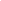 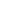 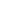 https://www.slideshare.net/NikPeachey/exploitation-infographics-developing-critical-thinkinghttps://www.logicallyfallacious.com/tools/lp/Bo/LogicalFallacies/100/Hasty-Generalization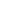 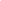 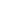 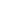 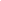 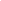 https://www.educatorstechnology.com/2013/05/a-must-have-chart-fefeaturing-critical.htmlhttps://www.criticalthinking.org/files/ReadWritingTestOp1.pdf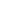 Fig.  5. Compétences d'esprit critiqueAutres ressourcesCritical thinking Fundamentals: Introduction to critical thinking, YouTube video available at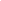 https://www.youtube.com/watch?v=Cum3k-WglfwMoore, D. T. (2007). Critical Thinking an Intelligence Analysis. Occasional Paper Number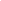 Fourteen. Washington, DC: National Defense Intelligence College.Paul, R., & Elder, L. (2008). The Miniature Guide to Critical Thinking. Concepts and Tools. Dillon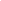 Beach: Foundation For Critical Thinking Press.Hasty Generalization, YouTube video available at: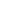 https://www.youtube.com/watch?v=b_UqIfw7ZmwLogistiqueDescription de l'espace de travail : vidéoprojecteur et écran, ordinateur portable, papier blanc A4, tableaux de papier, marqueurs, chaises qui peuvent être placés de manière flexible autour de la pièceSupport de l'atelier : accès à Internet, liens disponibles, le cas échéant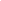 Références	Critical thinking Fundamentals: Introduction to critical thinking,, vidéo YouTube disponible surhttps://www.youtube.com/watch?v=Cum3k-WglfwHeuer, R. J. (1999). Psychology of intelligence analysis. Washington DC: Center for the study ofintelligenceMoore, D. T. (2007). Critical Thinking an Intelligence Analysis. Occasional Paper Number Fourteen. Washington, DC : National Defense Intelligence College.Paul, R., & Elder, L. (2008). The Miniature Guide to Critical Thinking. Concepts and Tools. DillonBeach: Foundation For Critical Thinking PressPress.Watanabe-Crockett, L. (06 05 2019 r.). 12 Solid Strategies For Teaching Critical Thinking Skills.Extracted from Wabisabi Learning: https://www.wabisabilearning.com/blog/teaching-critical- thinking-skillsWatanabe-Crockett, L. (10 04 2019 r.). The One Critical Thinking and Problem Solving ProcessEveryone Needs. Extracted from Wabisabi Learning: https://www.wabisabilearning.com/blog/critical-thinking-problem-solving-processWatanabe-Crockett, (2016) How to Develop A Critical Thinking Mindset inElementary Studentshttps://www.slideshare.net/NikPeachey/exploiting-infographics-developing-critical-thinking                                                                  https://www.educatorstechnology.com/2013/05/a-must-have-chart-fefeaturing-critical.html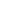 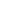 https://www.ted.com/talks/lang/fr/greta_thunberg_school_strike_for_ climate_save_the_world_by_changing_the_rules/transcript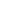 http://creativethinking.net/differentperspective/#sthash.ZFpbQ5wz.dpbs   http://ilove2teach.blogspot.com/2012/09/reader-response-freebies.htmlhttps://www.slideshare.net/NikPeachey/exploiting-infographics-developing-critical-thinking  https://www.logicallyfallacious.com/tools/lp/Bo/LogicalFallacies/100/Hasty-Generalizationhttps://www.educatorstechnology.com/2013/05/a-must-have-chart-fefeaturing-critical.htmlhttps://www.criticalthinking.org/files/ReadWritingTestOp1.pdf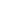 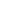 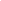 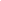 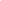 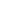 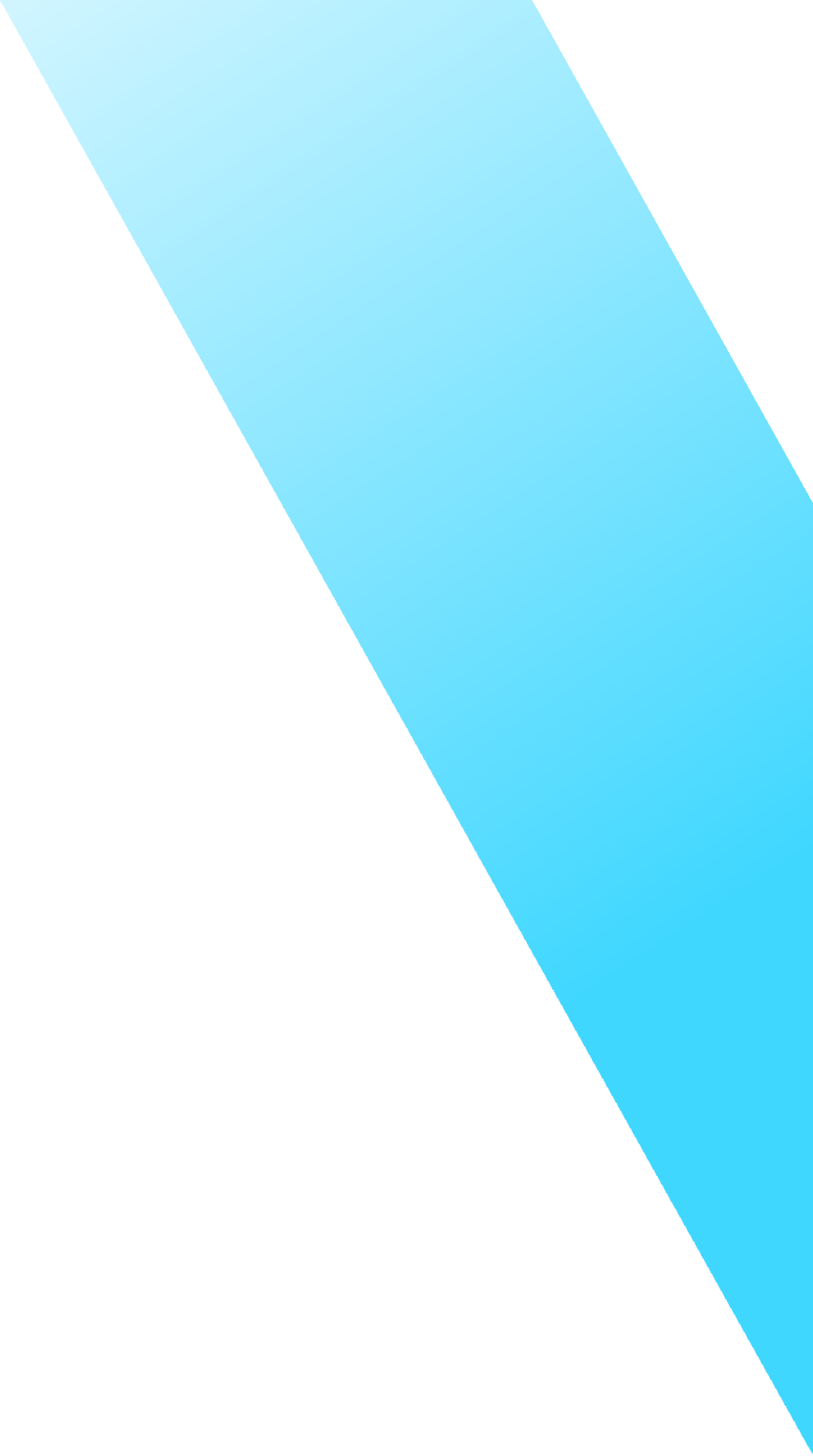 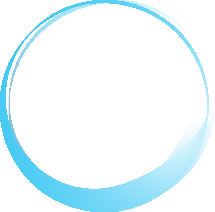 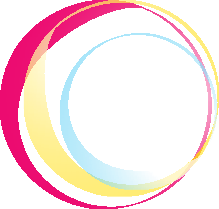 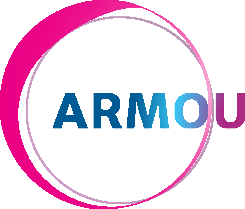 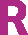 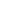 www.armourproject.euMENTION LÉGALE : Le travail présenté reflète les conclusions du lot de travail 3 « Ateliers expérimentaux » d'ARMOUR. Les opinions exprimées dans ce rapport sont de la seule responsabilité des auteurs et elles ne reflètent pas nécessairement celles de la Commission européenneCe projet a été financé par le Fonds de l'Union européenne pour la sécurité intérieure — Police, en vertu de l'accord de subvention n ° 823683.Techniques d'enseignementTechniques d'enseignementInstructions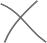 Démonstration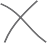 Jeu de rôle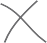 Répétition dans des scénarios fictifsCommentairesRenforcementPratique étendueDiscussions dirigéesLa simulation cognitive par le mentor qui pense à voix hauteDiscussions libresAutoapprentissage dissimulé (discours intérieur de l'élève)Exercice No 1 :Essayer une phraseObjectifComprendre l'impact des différentes perspectives sur le même sujetPublic cibleRegroupement par âge – jeunes/adultesTemps30 minutesMatérielLivre blanc, stylos, marqueursDescriptionLe formateur forme des groupes de 8 à 10 participants. Ensuite, le formateur demande au premier participant de chaque groupe d'écrire sur un morceau de papier une phrase décrivant un sujet prédéfini (c.-à-d. définir la tolérance, la haine, l'intimidation, etc.).Après que le premier participant a écrit la phrase, il passe le papier au second qui ajoute sa phrase qui illustre la compréhension du sujet également en une seule phrase.Après avoir écrit, le participant plie le papier vers le bas pour couvrir la phrase reçue. Maintenant, seule leur phrase peut être visible, donc chaque fois qu'ils passent le papier, le participant suivant ne peut lire que la dernière phrase.L'objectif est que les participants comprennent comment chaque participant annonce sa propre vision sur le sujet et comment leurs points de vue varient.De plus, ils apprennent à appliquer leurs connaissances et leur logique pour s'expliquer le plus clairement possible.À la fin, le formateur recueille le document et présente au groupe les définitions, expliquant l'importance d'avoir des points de vue différents lorsqu'il aborde un problème.CONSEILS :À la fin de l'exercice, il est important de noter que l'analyse d'un problème selon différentes perspectives est utile pour trouver la meilleure façon de le résoudre et de réduire l'incertitude 2.De plus, en reconnaissant que les humains ont des perspectives différentes, le formateur renforce la notion de tolérance et d'acceptation de la diversité.« L'une des nombreuses façons dont notre esprit tente de faciliter la vie est de résoudre la première impression du problème qu'il rencontre. Comme nos premières impressions sur les gens, notre point de vue initial sur les problèmes et les situations est susceptible d'être étroit et superficiel. Nous ne voyons pas plus que nous n'avons été conditionnés à voir — et les notions stéréotypées bloquent une vision claire et évincent l'imagination. Cela se produit sans aucune alarme, de sorte que nous ne nous rendons jamais compte que cela se produit »3.METHODE D’APPRENTISSAGEApprendre par la démonstration et la discussion dirigéeSupport visuel-Exercice n ° 2Jeu de rôle dans une situation de conflitObjectifDévelopper des compétences de pensée critique par le jeu de rôle, construire des arguments et débattrePublic cibleRegroupement par âge – jeunes/adultesTemps60 minutesMatérielaccès à l'internet pour la rechercheDescriptionLa prémisse de départ est que le jeu de rôle est une bonne méthode pour exercer la pensée critique et devenir quelqu'un d'autre nécessite d'étirer à la fois l'esprit analytique et créatif.Le formateur associe les étudiants et leur demande de faire des recherches sur un conflit possible impliquant une interaction entre deux personnes (c.-à-d. professeur de droits civils vs étudiant ayant des orientations islamiques, parent– les enfants, l'enseignant – l'étudiant, les policiers – l'adolescent délinquant, le procureur – l'avocat de la défense, etc.).Ensuite, le formateur leur demande de décider quel personnage ils choisissent de jouer. Les participants adopteront différents points de vue dans ce conflit, liés au personnage choisi pour jouer.Le but de l'exercice est de leur permettre de discuter du sujet jusqu'à ce qu'ils puissent expliquer mutuellement le point de vue de l'autre.En fin de compte, le dernier défi pour chaque participant sera de suggérer un compromis et de résoudre le conflit potentiel.METHODE D’APPRENTISSAGEJeu de rôleSupport visuel-Exercice n ° 3Pensée critique par rapport à la facilité des solutionsObjectifDévelopper les compétences de pensée critique en suivant une ligne directrice prédéfinie pour aborder le problème et construire des argumentsPublic cibleRegroupement par âge – jeunes/adultesTemps90 minutesMatérielAccès à Internet pour la recherche et la documentation, les livres blancs, le tableau de papier et les marqueursDescriptionLe formateur divise les participants en groupes de 8 à 10 personnes et leur demande de travailler ensemble pour créer une stratégie européenne de lutte contre la consommation de drogues chez les jeunes en utilisant le processus Solution Fluency qui est défini par les 6 D - Définir, Découvrir, Rêver, Concevoir, Livrer et Débriefer :DÉFINIR : Les participants doivent décider exactement ce qui doit être résolu et donner le contexte approprié au problème.DÉCOUVRIR : Comprend la recherche, la collecte et l'analyse d'informations sur le problème.RÊVER : Ici, nous ouvrons le cœur et l'esprit aux possibilités d'une solution comme nous le voulons.CONCEVOIR : Il s'agit de la phase de préparation. Ici, la mécanique réelle de votre solution commence à prendre forme.LIVRER : cela implique l'action de compléter le produit (produit) et de présenter la solution proposée (publier).DÉBRIEFER : L'étape de réflexion consiste à examiner les façons dont les participants ont réussi et les moyens qu'ils peuvent utiliser pour améliorer leur approche dans des situations futures.Pour chaque étape, le formateur fournit et discute les questions d'orientation suivantes :DÉFINIR : Quels sont les détails du défi auquel nous sommes confrontés ? Que voulons-nous surmonter en particulier ? Que voulons-nous résoudre ?DÉCOUVRIR : Que dois-je savoir et que dois-je pouvoir faire ? Pourquoi avons-nous besoin que cela se produise ? Pourquoi cela n'a-t-il pas été fait auparavant ? Si c'est le cas, pourquoi n'a-t-elle pas réussi ? Qu’est- ce qu’on peut changer ?RÊVER : Qu'est-ce que nous voulons vraiment créer ? Comment fonctionnera-t-il? A quoi ressemblera-t-il? Quel est notre meilleur scénario pour le but final ?CONCEVOIR : À quoi ressemble-t-il « sur le papier » ? Comment allons-nous le créer et le mettre en œuvre ? Quelles sont les mesures que nous devons prendre ? Quels sont les jalons et les lignes directrices que nous nous fixerons ? Comment allons-nous nous assurer que tout est fait correctement et à temps ? Comment allons-nous traiter les problèmes ?LIVRER : Comment concrétiser cette idée dans la réalité fonctionnelle ? Comment appliquer concrètement ce que nous avons fait ? Comment présenterons-nous cela aux gens ? Comment saurons-nous que cela fonctionne ?DÉBRIEFER : Quels ont été les résultats de nos efforts ? Comment avons-nous réussi ou échoué à atteindre notre objectif ? Qu'est-ce qui s'est bien passé, qu'est-ce qui n'a pas marché ? Comment pouvons-nous améliorer nos efforts et nos résultats à l'avenir ? Comment pouvons-nous appliquer ce que nous avons fait à des problèmes similaires ?À la fin du processus, chaque équipe doit présenter le produit final et le formateur demande aux autres participants d'évaluer et de comparer les résultats.METHODE D’APPRENTISSAGEBrainstorming, discussion dirigée, retourSupport visuel-Exercice n ° 4Une liste de contrôle pour le raisonnement 6ObjectifDévelopper les compétences de pensée critique en suivant une ligne directrice prédéfinie pour aborder le problème et construire des argumentsPublic cibleRegroupement par âge – adolescent/adulteTemps90 minutesMatérielAccès à Internet pour la recherche et la documentation, livre blanc, vidéoprojecteur, tableau de papier et marqueursDescriptionLe formateur demande aux participants de former des équipes de 3 personnes. Ensuite, il présente la tâche commune à toutes les équipes : rédiger un papier d'une page qui convaincra leurs partenaire de réduire la consommation d'énergie dans leur école (institution).Le formateur fournira aux participants un guide des étapes à prendre en compte lors de la résolution de la tâche (projeté à l'écran) :Tout raisonnement a un BUT-Énoncez clairement votre objectifDistinguez votre objectif des objectifs connexesVérifiez périodiquement pour vous assurer que vous êtes toujours sur la cible, etChoisissez des objectifs significatifs et réalistes.Tout raisonnement est une tentative de TROUVER quelque chose, de régler une QUESTION de résoudre un PROBLÈMEPosez la question droit au but de façon claire et préciseExprimez la question de plusieurs façons pour clarifier son sens et sa portéeDécomposez la question en sous-questionsDistinguez les questions qui ont des réponses définitives de celles qui sont une question d'opinion et de celles qui nécessitent la prise en compte de points de vue multiplesTout raisonnement est basé sur des HYPOTHÈSESIdentifiez clairement vos hypothèses et déterminez si elles sont justifiables.Considérez comment vos hypothèses façonnent votre point de vue.Tout raisonnement est fait d'un certain POINT de VUEIdentifiez votre point de vueRecherchez d'autres points de vue et identifier leurs forces ainsi que leurs faiblessesS’efforcer d’être juste dans l’évaluation de tous les points de vue.Tout raisonnement est basé sur des MATÉRIEL, DES INFORMATIONS et des PREUVESLimitez vos réclamations à celles supportées par les matériels dont vous disposez.Recherchez des informations qui s'opposent à votre position ainsi que des informations qui les soutiennent.S’assurer que toutes les informations utilisées sont claires, précises et pertinentes pour la question.S’assurer d'avoir recueilli suffisamment d'informationsTout raisonnement est exprimé et façonné par des CONCEPTS et des IDÉES Identifiez les concepts clés et expliquez-les clairement.Envisagez des concepts ou des définitions alternatifs aux concepts.S’assurer d’utiliser les concepts avec soin et précision.Tout raisonnement contient DES INFÉRENCES OU DES INTERPRÉTATIONS par lesquelles nous tirons des CONCLUSIONS et donnons un sens aux MatérielNe déduire que ce que les preuves impliquentVérifiez la cohérence des inférences entre ellesIdentifiez les hypothèses qui mènent à des inférencesTout raisonnement mène quelque part ou a des IMPLICATIONS et des CONSÉQUENCES Tracez les implications et les conséquences de votre raisonnement.Recherchez des implications négatives et positives.Considérez toutes les conséquences possibles.Pour chaque étape, fournissez et discutez des questions d'orientation suivantes en utilisant les éléments de pensée :OBJECTIF:Qu'est-ce que j'essaye d'accomplir ?Quel est mon objectif central ? Mon but?QUESTIONS :Quelle question est-ce que je soulève ?À quelle question dois-je répondre ?Est-ce que je considère les complexités de la question ?INFORMATION :Quelles informations suis-je en train d'utiliser pour en arriver à cette conclusion ?Quelle expérience ai-je eue pour étayer cette affirmation ?De quelles informations ai-je besoin pour résoudre la question ?INFÉRENCES/CONCLUSIONS :Alors, comment êtes-vous arrivé à cette conclusion ?Existe-t-il une autre façon d'interpréter l'information ?CONCEPTSQuelle est l’idée principale?Puis-je expliquer cette idée ?Hypothèses :Qu'est-ce que je retiens pour acquis ?Quelle supposition m'a mené à cette conclusion ?IMPLICATIONS/CONSÉQUENCES :Si quelqu'un acceptait mon poste, quelles seraient les implications ?Qu'est-ce que je sous-entends ?POINTS DE VUEDe quel point de vue suis-je en train d'examiner cette question ?Y a-t-il un autre point de vue que je devrais considérer ?À la fin du processus, chaque équipe doit présenter le produit final et le formateur demande aux autres participants d'évaluer l'impact des documents.METHODE D’APPRENTISSAGEBrainstorming, discussion dirigée, retourSupport visuel-Exercice n ° 5Toupie7ObjectifComprendre le rôle des questions dans la pensée critiquePublic ciblejeunes/adultesTemps90 minutesMatérielPapier blanc, crayon, tableau de papier et marqueursDescriptionLe formateur divise les participants en deux groupes distincts : l'équipe A et l'équipe B. Ensuite, demandez aux participants des deux équipes de former les groupes de travail sous la forme d'un cercle.Ensuite, le formateur demande aux participants de l'équipe A de se souvenir du dernier livre qu'ils ont lu (ou d'un article de journal) et d'écrire un article de maximum 3 pages à ce sujet.Le formateur donne la même tâche à l'équipe B mais présente aux membres de l'équipe un papier A4 imprimé avec la toupie de fiction ou de non-fiction (ou l'écrit avec un marqueur) et un crayon.Ensuite, le formateur demande à chaque participant de l'équipe B de tourner le crayon, puis d'écrire la réponse à la question indiquée par le crayon. S'ils atterrissent sur la même question plus d'une fois, le formateur leur demande de tourner à nouveau. Cette étape sera répétée jusqu'à ce que les participants répondent à toutes les questions.En fin de compte, le formateur recueille les réponses des deux équipes et offre un retour général, soulignant l'importance des questions dans le processus de réflexion critique.En outre, le formateur demande aux participants d'évaluer dans quelle mesure le processus a été facile/difficile pour les membres de l'équipe A et de l'équipe B et compare les résultats pour le public.CONSEILS :Il est important pour le formateur d'aborder l'importance des questions dans l'orientation du processus de pensée critique et de présenter également des stratégies pour compenser les limites de la mémoire de travail et surmonter les biais cognitifs (par exemple, la décomposition et l'externalisation de Heuer ; « décomposition signifie décomposer un problème en son composant (…) et l'externalisation obtenir le problème décomposé de la tête vers le bas sur le papier ou sur un écran d'ordinateur dans une forme simplifiée qui montre les principales variables, paramètres ou éléments du problème et comment ils se rapportent à chaque8autre').METHODE D’APPRENTISSAGEBrainstorming, démonstration, discussion dirigée, retourSupport visuelGraphiques imprimés représentant les toupiesExercice n ° 6L’exercice des 6 questions9ObjectifComprendre le rôle des questions dans la pensée critiquePublic cibleRegroupement par âge – jeunes/adultesTemps45 minutesMatérielAccès Internet pour la recherche et la documentation, livre blanc, tableau de papier et marqueursDescriptionLe formateur divise le groupe de participants par deux. Ensuite, demandez-leur de choisir un article lié à un événement ou à un développement récent dans leur langue locale (par exemple, l'immigration, le réchauffement climatique ou le développement de technologies comme l'internet des objets, l'intelligence artificielle) et de le présenter au public.Ensuite, le formateur demande à chaque équipe de fournir des réponses aux 6 questions dans l'ordre présenté à la figure 4.En fin de compte, le formateur demande à chaque groupe de décider si l'article peut être digne de confiance ou non, sur la base des réponses fournies aux questions directrices, en soulignant l'importance des questions pour le processus de pensée critique.METHODE D’APPRENTISSAGEDémonstration, retourSupport visuelGraphique imprimé représentant la figure 4Évaluer l'auteur du message - QuiQui est la personne qui l'a dit ?Est-ce important ? Quelle position occupe l'auteur ?Est-ce bien connu/célèbre ?Évaluer le message de communication - QuoiQuel était le message ?Le message est-il basé sur des faits ou s'agit-il d'une opinion personnelle ? Le message présente-t-il une image complète du problème en question ?Pensez-vous que le message est incomplet ? Manque-t-il quelque chose ?Évaluer l'environnement de communication - OùOù le message a-t-il été délivré ?Le message a-t-il été délivré dans un environnement public ou privé ?L'environnement de communication permet-il à une autre personne d'exprimer des opinions différentes ?Y a-t-il eu des opinions secondaires exprimées concernant ce message ?Évaluer le laps de temps (opportunité) - QuandQuand le message a-t-il été envoyé ?Était-ce pendant, avant ou après un événement important ?Évaluer la raison de la communication - PourquoiPourquoi le message a-t-il été délivré ?L'auteur a-t-il exprimé/expliqué ses raisons ?Y avait-il des intérêts à transmettre le message (par exemple, impact sur l'image) ?Évaluer le processus de communication - CommentComment le message a-t-il été transmis - par écrit ou oralement ?Quel était le ton utilisé par l'auteur (joyeux, triste, en colère, impassible) ?Le message était-il facile à comprendre ?Exercice n ° 7Discussion dirigée10ObjectifComprendre l'importance de construire des arguments valides et de développer les compétences de pensée critiquePublic cibleRegroupement par âge – jeunes/adultesTemps30 minutesMatérielAccès Internet pour la recherche et la documentation, livre blanc, tableau de papier et marqueursDescriptionLe formateur divise les participants en deux équipes et assigne aux équipes la tâche : Équipe 1 – PRO, et Équipe 2 – CON ; en ce qui concerne l'hypothèse : les étudiants utilisent des ordinateurs pendant les conférences dans les salles de classe.En fin de compte, chaque équipe présentera ses arguments.CONSEILS :Le formateur doit aborder le problème des erreurs logiques, en donnant l'exemple d'une généralisation hâtive ou erronée et le fait que parfois les statistiques peuvent être trompeuses, si les chiffres sont interprétés de manière biaisée ou si la recherche n'est pas effectuée selon la méthodologie.« La généralisation hâtive (également connue sous le nom de : argument tiré de petits nombres, statistiques de petits nombres, statistiques insuffisantes, argument tiré de la généralisation, généralisation erronée, induction hâtive, généralisation inductive, échantillon insuffisant, erreur de fait isolée, généralité excessive, généralisation excessive, échantillon non représentatif) peut être définie comme le processus consistant à tirer une conclusion sur la base d'un échantillon de petite taille, plutôt que d'examiner des statistiques qui correspondent beaucoup plus à la situation typique ou moyenne » 11.Vidéo YouTube recommandée sur la généralisation hâtive :https://www.youtube.com/watch?v=b_UqIfw7ZmwMETHODE D’APPRENTISSAGEDémonstration, retourSupport visuelVidéo YouTubeExercice n ° 8Six étapes de la pensée critique 12ObjectifComprendre le rôle des questions et paraphraser dans le processus de la pensée critiquePublic cibleRegroupement par âge – jeunes/adultesTemps60 minutesMatérielAccès Internet pour la recherche et la documentation, livre blanc, tableau de papier et marqueursDescriptionLe formateur demande aux participants de suivre le TED talk relatif au problème du réchauffement climatique disponible sur le lien ci-dessous (veuillez utiliser la transcription pour votre langue locale) :https://www.ted.com/talks/lang/fr/greta_thunberg_school_strike_for_ climate_save_the_world_by_changing_the_rules/transcriptEnsuite, le formateur fournit à chaque participant le tableau imprimé et lui demande de le remplir (Figure 5).L'objectif est de vérifier si les participants se souviennent de tous les points soulevés par l'orateur. En outre, pour répondre à toutes les questions énumérées dans le tableau, les participants doivent évaluer et analyser les principales idées présentées.CONSEILS :En fin de compte, le formateur doit souligner l'importance des questions dans le processus de pensée critique et aussi l'importance de la paraphrase, comme premier niveau de compétence et de compréhension de la lecture 13.METHODE D’APPRENTISSAGEInstruction, démonstration, retourSupport visuelGraphique impriméRecueillir les connaissance relativesRecueillir les connaissance relativesQui/Quoi/Où/Quand/Pourquoi/Comment/à quiIdentifier, appeler, rappeler, faire correspondre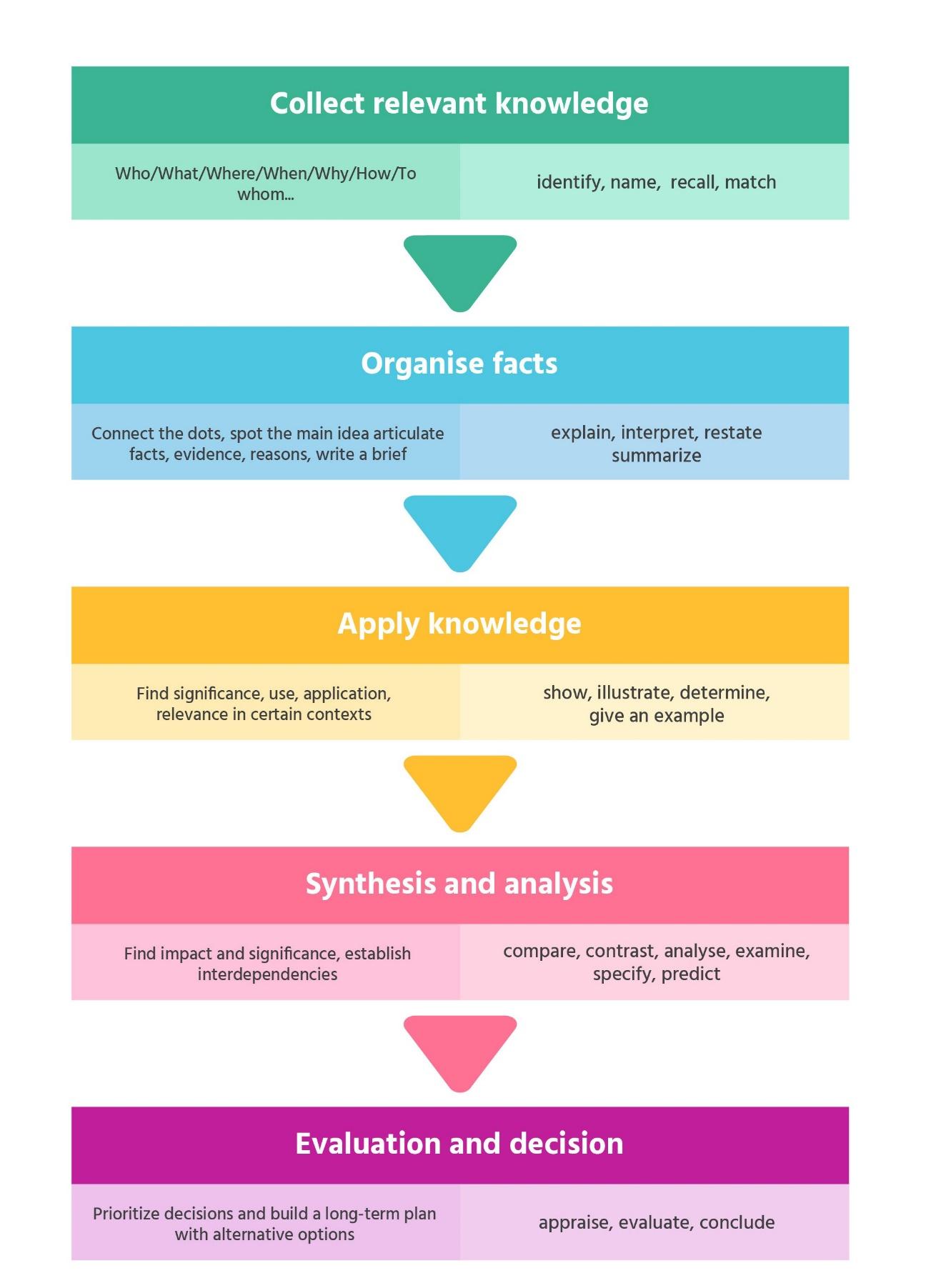 Organiser les faitsOrganiser les faitsRelier les points, repérer l’idée principale, articuler les faits, preuves, rédiger une description succincte Expliquer, interpréter, réaffirmer, récapitulerAppliquer les connaissancesAppliquer les connaissancesTrouver la signification, utilisation, application, rapport avec certains contextesMontrer, illustrer, déterminer, donner un exempleSynthèse et AnalyseSynthèse et AnalyseTrouver l’impact et la signification, établir des interdépendancesComparer, contraster, analyser, examiner, spécifier, prévoirÉvaluation et DécisionÉvaluation et DécisionHiérarchiser les décisions et faire un plan à long-terme offrant des alternativesApprécier, évaluer, conclure